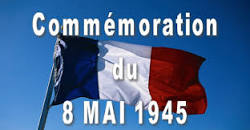 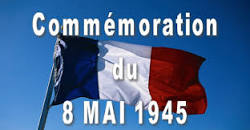 La cérémonie commémorative de l’armistice du 8 mai 1945 aura lieu dans les villages de la vallée de la Roizonne et àLA MORTE A 12 H 15devant le monument aux Morts des Résistants (La Blache)En présence du Souvenir Français et d’un piquet d’honneur, détachement de la compagnie de commandement et de transmissions de la 27e brigade d’infanterie de montagne.